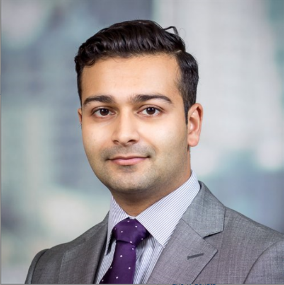 Hiral PatelHiral Patel is an Associate at JP Morgan Chase in New York. Hiral works with clients in the Northeast to help identify and manage their foreign exchange exposure. He holds over 9 years of experience at J.P. Morgan holding various roles in foreign exchange. Hiral received a BS in Business and Technology from Steven Institute of Technology in New Jersey.